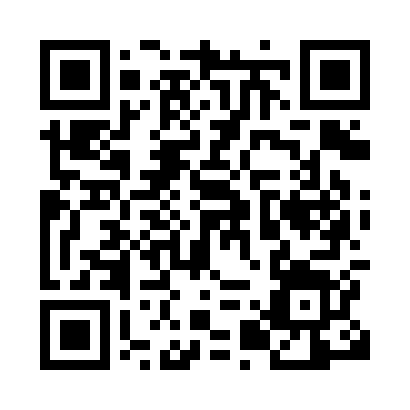 Prayer times for Uhyst, GermanyWed 1 May 2024 - Fri 31 May 2024High Latitude Method: Angle Based RulePrayer Calculation Method: Muslim World LeagueAsar Calculation Method: ShafiPrayer times provided by https://www.salahtimes.comDateDayFajrSunriseDhuhrAsrMaghribIsha1Wed3:055:3412:595:028:2510:432Thu3:015:3212:595:038:2710:463Fri2:585:3012:595:038:2910:494Sat2:545:2812:595:048:3010:535Sun2:505:2612:595:048:3210:566Mon2:475:2512:595:058:3310:597Tue2:445:2312:595:068:3511:028Wed2:445:2112:585:068:3711:059Thu2:435:1912:585:078:3811:0610Fri2:425:1812:585:088:4011:0711Sat2:425:1612:585:088:4111:0712Sun2:415:1512:585:098:4311:0813Mon2:405:1312:585:098:4411:0814Tue2:405:1212:585:108:4611:0915Wed2:395:1012:585:118:4711:1016Thu2:395:0912:585:118:4911:1017Fri2:385:0712:585:128:5011:1118Sat2:385:0612:585:128:5211:1219Sun2:375:0512:585:138:5311:1220Mon2:375:0312:595:138:5511:1321Tue2:365:0212:595:148:5611:1422Wed2:365:0112:595:158:5711:1423Thu2:355:0012:595:158:5911:1524Fri2:354:5812:595:169:0011:1625Sat2:344:5712:595:169:0111:1626Sun2:344:5612:595:179:0211:1727Mon2:344:5512:595:179:0411:1728Tue2:334:5412:595:189:0511:1829Wed2:334:5312:595:189:0611:1830Thu2:334:521:005:199:0711:1931Fri2:334:521:005:199:0811:20